2019年度部门决算公开文本邯郸市水利局二〇二〇年十一月目    录第一部分   部门概况一、部门职责二、机构设置第二部分   2019年部门决算情况说明一、收入支出决算总体情况说明二、收入决算情况说明三、支出决算情况说明四、财政拨款收入支出决算总体情况说明五、一般公共预算“三公”经费支出决算情况说明六、预算绩效情况说明七、其他重要事项的说明第三部分  名词解释第四部分  2019年度部门决算报表部门职责（一）负责保障水资源的合理开发利用，拟订水利战略规划 和政策，起草有关地方性法规、政府规章草案，组织编制全市水 资源战略规划、重要流域综合规划、防洪规划等重大水利规划。 （二）负责生活、生产经营和生态环境用水的统筹兼顾和保 障。组织实施最严格水资源管理制度，实施水资源的统一监督管 理，拟订全市和跨县（市、区）水中长期供求规划、水量分配方 案并监督实施，组织开展水资源调查评价工作，按规定开展水能 资源调查工作，负责重要流域、区域以及重大调水工程的水资源 调度。负责对取水项目、水资源论证和防洪论证有关工作的技术 指导和监督管理，指导开展水资源有偿使用工作；指导河道采砂 监督管理工作；指导水利行业供水和乡镇供水工作。 （三）按规定制定水利工程建设有关制度并组织实施；负责 提出市级水利固定资产投资规模、方向、具体安排建议并组织指 导实施，按规定权限审查、审核市规划内和年度计划规模内固定 资产的投资项目；提出市级水利建设投资安排建议，负责指导项 目实施。（四）指导水资源保护工作。组织编制并实施水资源保护规 划，指导饮用水水源保护工作，指导地下水开发利用和地下水资 源管理保护。组织指导地下水超采区综合治理。（五）负责节约用水工作。拟订节约用水政策，组织编制节约用水规划并监督实施，组织实施有关标准，组织实施用水总量控制等管理制度，指导和推动节水型社会建设工作。 （六）按规定对江河湖库和地下水实施监测，组织开展水资 源评价工作，组织开展水能资源调查评价工作，发布水资源公报。 （七）指导水利设施、水域及其岸线的管理、保护与综合利 用。组织指导水利基础设施网络建设。指导重要江河湖泊的治理、 开发和保护。指导河湖水生态保护与修复、河湖生态流量水量管 理以及河湖水系连通工作。 （八）指导监督协调水利工程建设与运行管理，组织实施具 有控制性的和跨区域的重要水利工程建设与运行管理。协助落实 南水北调配套工程运行和后续工程建设的有关政策措施，监督配 合工程安全运行，配合工程验收有关工作。 （九）负责水土保持工作。拟订水土保持规划并监督实施， 组织实施水土流失的综合防治、监测预报。负责建设项目水土保 持监督管理工作，指导重点水土保持建设项目的实施。 （十）指导农村水利工作。组织开展大中型灌排工程建设与 改造，组织指导农村饮水安全工程建设与管理工作，指导节水灌 溉有关工作。指导农村水利改革创新和社会化服务体系建设。指导农村水能资源开发、小水电改造和水电农村电气化工作。负责 制订全市水能资源的开发利用规划，指导水电行业的运行管理及 安全生产，负责水电建设和改造项目的审批、上报工作。 （十一）指导水库、水电工程移民管理工作。拟订水库、水 电工程移民有关政策并监督实施，监督检查水库、水电工程移民 安置工作。指导监督水库移民后期扶持政策的实施。 （十二）负责重大涉水违法事件的查处、协调、仲裁部门、 跨县（市、区）水事纠纷，指导水政监察和水行政执法。依法负 责水利行业安全生产工作，组织指导水库、水电站大坝、农村水 电站的安全监管。指导水利建设市场的监督管理，组织实施水利 工程建设的监督。负责水利水电工程施工三级资质初审。 （十三）组织开展水利行业质量监督工作，拟订水利行业的 地方技术标准、规程规范的配套政策并监督实施，组织重大水利 科学研究、技术引进和科技推广，开展国际交流与合作。 （十四）负责落实水旱灾害防灾减灾规划、标准及相关要求， 承担水情旱情监测预警工作。组织编制重要江河湖泊和重要水工 程的防御洪水抗御旱灾调度及应急水量调度方案，按程序报批并 组织实施。承担防御洪水应急抢险的技术支撑工作，承担台风防 御期间重要水工程调度工作。（十五）负责管理部分县（市、区）农业村电气化工作；研究制订农电发展战略规划的年度计划，并组织实施；对农电企业经营、安全生产及队伍实行监督、管理；利用农电发展基金和专项基金，有计划地建设农网骨干工程。 （十六）承办市委、市政府交办的其它事项。二、机构设置从决算编报单位构成看，纳入 2019 年度本部门决算汇编范围的独立核算单位（以下简称“单位”）共 4 个，具体情况如下： 一、收入支出决算总体情况说明本部门2019年度收支总计（含结转和结余）34020.85万元。与2018年度决算相比，收支各减少851.8万元，下降2.4%，主要原因是上年结转结余资金额下降，在本年支出情况减少。二、收入决算情况说明本部门2019年度本年收入合计30250.08万元，其中：财政拨款收入30250.08万元，占100%。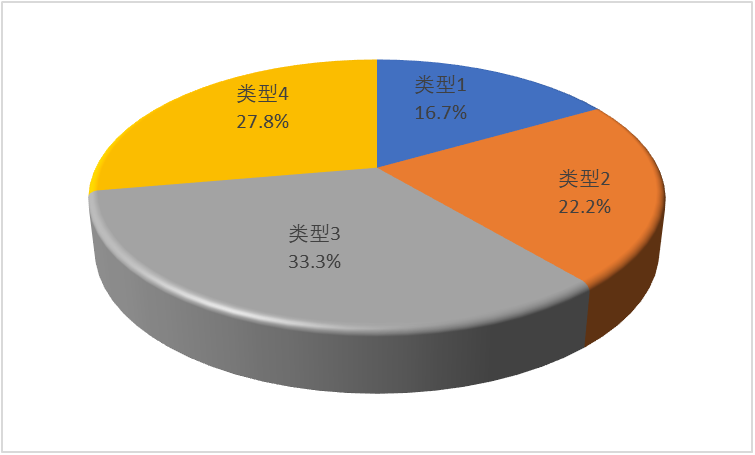 三、支出决算情况说明本部门2019年度本年支出合计30835.60万元，其中：基本支出1715.88万元，占5.6%；项目支出29119.72万元，占94.4%。如图所示：四、财政拨款收入支出决算总体情况说明（一）财政拨款收支与2018 年度决算对比情况本部门2019年度财政拨款本年收入30250.08万元,比2018年度减少92.79万元，降低0.3%，主要是项目收入减少；本年支出30835.60万元，增加587.13万元，增长1.9%，主要是压减结转结余资金规模，本年应支资金尽量在本年支出。具体情况如下：一般公共预算财政拨款本年收入29884.08万元，比上年增加8818.21万元，增长141.9%，主要是项目收入增加；本年支出30475.6万元，比上年增加9504.13万元，增长45.3%，主要是由一般公共预算安排的项目支出增加。政府性基金预算财政拨款本年收入366万元，比上年减少8911万元，降低96.1%，主要原因是项目收入减少；本年支出360万元，比上年减少8917万元，降低96.1%，主要是由政府性基金安排的项目支出减少。（二）财政拨款收支与年初预算数对比情况本部门2019年度财政拨款本年收入30250.08万元，完成年初预算的159.5%,比年初预算增加11285.88万元，决算数大于预算数主要原因是部分省级以上项目资金收入未在年初预算中 列示；本年支出30835.60万元，完成年初预算的162.6%,比年初预算增加11871.4万元，决算数大于预算数主要原因是部分省级以上项目资金支出未在年初预算支出中列示以及上年度结转结余资金在本年度支出。具体情况如下：1.一般公共预算财政拨款本年收入完成年初预算165.1%，比年初预算增加11779.88万元，主要是是部分省级以上项目收入未在年初预算中列示；支出完成年初预算168.3%，比年初预算增加12371.4万元，主要是部分省级以上项目支出未在年初预算中列示。2.政府性基金预算财政拨款本年收入完成年初预算42.6%，比年初预算减少494万元，主要是农村饮水安全巩固提高项目收入未在市本级做决算；支出完成年初预算41.9%，比年初预算减少500万元，主要是农村饮水安全巩固提高项目支出未在市本级做决算。（三）财政拨款支出决算结构情况。2019 年度财政拨款支出30835.60万元，主要用于以下方面：社会保障和就业支出807.93万元，占2.6%；卫生健康支出136.17万元，占0.4%；节能环保支出30万元，占0.1%；城乡社区支出360万元，占1.2%；农林水支出 29422.62万元，占95.4%；住房保障（类）支出76.91万元，占 0.2%;资源勘探信息等支出1.97万元。（四）一般公共预算基本支出决算情况说明2019 年度财政拨款基本支出1715.89万元，其中：人员经费 1512.33万元，主要包括基本工资、津贴补贴、奖金、伙食补助费、绩效工资、机关事业单位基本养老保险缴费、职业年金缴费、职工基本医疗保险缴费、公务员医疗补助缴费、住房公积金、医疗费、其他社会保障缴费、其他工资福利支出、离休费、退休费、抚恤金、生活补助、医疗费补助、奖励金、其他对个人和家庭的补助支出；公用经费 203.56万元，主要包括办公费、印刷费、咨询费、手续费、水费、电费、邮电费、取暖费、物业管理费、差旅费、因公出国（境）费用、维修（护）费、租赁费、会议费、培训费、公务接待费、专用材料费、劳务费、委托业务费、工会经费、福利费、公务用车运行维护费、其他交通费用、税金及附加费用、其他商品和服务支出、办公设备购置、专用设备购置、信息网络及软件购置更新、其他资本性支出。五、一般公共预算“三公” 经费支出决算情况说明本部门2019年度“三公”经费支出共计9.39万元，完成预算的75.1%,较预算减少3.11万元，降低24.9%，主要是主要是认真贯彻落实中央 “八项规定”精神和厉行节约要求，我局严格执行“八项规定”，严格控制“三公”经费各项支出，完善制度，强化审批程序，严格把支出关，将各项经费降到最低，全年实际支出比预算有所节约。较2018年度减少1.92万元，降低17.0%，主要是2019年公务接待费下降。具体情况如下：（一）因公出国（境）费支出0万元。本部门 2019 年度未 发生“因公出国（境）费”经费支出，年初预算未安排此项支出，上年决算数支出为0万元，较年初预算数及上年决算数无变化。（二）公务用车购置及运行维护费支出9.39万元。本部门2019年度公务用车购置及运行维护费较预算减少0.01万元，降低0.1%,主要是是严格控制公务车购置及运行维护费支出；与上年决算基本持平。其中：公务用车购置费：本部门2019年度未发生“公务车购置”经费支出，年初预算未安排此项支出，2018年决算数支出为0万元，较年初预算数及上年决算数无变化。。公务用车运行维护费：本部门2019年度单位公务用车保有量5辆。公车运行维护费支出较预算减少0.01万元，降低0.1%,主要是主要是是严格控制公务车购置及运行维护费支出；与上年决算基本持平。（三）公务接待费支出0万元。本部门2019年度未发生“公务接待”经费支出，比年初预算数减少3.1万元，降低100%；比上年减少1.98万元，降低100%。主要原因是厉行节约、公务接待数量减少。六、预算绩效情况说明1.预算绩效管理工作开展情况。成立了项目绩效自评工作小组，由局主管领导任组长,局财务处、农村水利与水土保持处、市防汛抗旱指挥部办公室、市水利移民办公室等相关处室人员任组员。并及时召开了由项目单位人员参加的工作安排部署会。 以 2019 年度项目库为依据，对 2019年度预算安排的所有 专项项目全面实施绩效自评，各级财政资金 2.9 亿元。由项目责任单位就项目绩效指标情况进行认真梳理，根据 实际情况填写产出指标和效果指标。财务人员就资金使用情况进 行详细核实，已支付资金理清用途，未支付资金找出原因。  2.部门决算中项目绩效自评结果。绩效自评涉及水利水电项目建设与管理、水资源管理和生态建设、水利科技支撑和公共服务、水利政务管理共4类55个项目，到位资金2.9亿元，资金到位率100%。除个别项目以外，绩效自评结果均在80分以上。通过对2019年度财政支出项目绩效自评，使项目责任单位、责任人等进一步认识到了项目绩效工作的重要性和必要性，对下步资金更好地合理使用，提高项目实施绩效，加快项目实施进度，加快资金拨付进度起到了很好的推进作用。同时，为2020年项目绩效预算打下了良好的基础。对项目进行绩效评价，可以进一步提高财政资金配置效率和资金使用效益，在今后的工作中我局将继续重视并做好此项工作。七、其他重要事项的说明（一）机关运行经费情况本部门2019年度机关运行经费支出160.68万元，比2018年度增加1.1万元，增长0.7%。基本与上年持平。（二）政府采购情况本部门2019年度政府采购支出总额17.50万元，从采购类型来看，政府采购货物支出8.1万元、政府采购工程支出0万元、政府采购服务支出 9.4万元。其中授予小微企业合同金额17.5万元，占政府采购支出总额的 100%。（三）国有资产占用情况截至2019年12月31日，本部门共有车辆5辆，比上年减少1辆，主要是报废一辆。其中机要通信用车、应急保障用车2辆，离退休干部用车3辆；无单位价值 50 万元以上通用设备，无单位价值 100 万元以上专用设备。（四）其他需要说明的情况1. 本部门2019年度国有资本经营预算无收支及结转结余情况，故公开09表按要求以空表列示。2. 由于决算公开表格中金额数值应当保留两位小数，公开数据为四舍五入计算结果，个别数据合计项与分项之和存在小数点后差额，特此说明。（一）财政拨款收入：本年度从本级财政部门取得的财政拨款，包括一般公共预算财政拨款和政府性基金预算财政拨款。（二）事业收入：指事业单位开展专业业务活动及辅助活动所取得的收入。（三）其他收入：指除上述“财政拨款收入”“事业收入”“经营收入”等以外的收入。（四）用事业基金弥补收支差额：指事业单位在用当年的“财政拨款收入”“财政拨款结转和结余资金”“事业收入”“经营收入”“其他收入”不足以安排当年支出的情况下，使用以前年度积累的事业基金（事业单位当年收支相抵后按国家规定提取、用于弥补以后年度收支差额的基金）弥补本年度收支缺口的资金。（五）年初结转和结余：指以前年度尚未完成、结转到本年仍按原规定用途继续使用的资金，或项目已完成等产生的结余资金。（六）结余分配：指事业单位按照事业单位会计制度的规定从非财政补助结余中分配的事业基金和职工福利基金等。（七）年末结转和结余：指单位按有关规定结转到下年或以后年度继续使用的资金，或项目已完成等产生的结余资金。（八）基本支出：填列单位为保障机构正常运转、完成日常工作任务而发生的各项支出。（九）项目支出：填列单位为完成特定的行政工作任务或事业发展目标，在基本支出之外发生的各项支出（十）基本建设支出：填列由本级发展与改革部门集中安排的用于购置固定资产、战略性和应急性储备、土地和无形资产，以及购建基础设施、大型修缮所发生的一般公共预算财政拨款支出，不包括政府性基金、财政专户管理资金以及各类拼盘自筹资金等。（十一）其他资本性支出：填列由各级非发展与改革部门集中安排的用于购置固定资产、战备性和应急性储备、土地和无形资产，以及购建基础设施、大型修缮和财政支持企业更新改造所发生的支出。（十二）“三公”经费：指部门用财政拨款安排的因公出国（境）费、公务用车购置及运行费和公务接待费。其中，因公出国（境）费反映单位公务出国（境）的国际旅费、国外城市间交通费、住宿费、伙食费、培训费、公杂费等支出；公务用车购置及运行费反映单位公务用车购置支出（含车辆购置税、牌照费）及按规定保留的公务用车燃料费、维修费、过桥过路费、保险费、安全奖励费用等支出；公务接待费反映单位按规定开支的各类公务接待（含外宾接待）支出。（十三）其他交通费用：填列单位除公务用车运行维护费以外的其他交通费用。如公务交通补贴、租车费用、出租车费用，飞机、船舶等燃料费、维修费、保险费等。（十四）公务用车购置：填列单位公务用车车辆购置支出（含车辆购置税、牌照费）。（十五）其他交通工具购置：填列单位除公务用车外的其他各类交通工具（如船舶、飞机等）购置支出（含车辆购置税、牌照费）。（十六）机关运行经费：指为保障行政单位（包括参照公务员法管理的事业单位）运行用于购买货物和服务的各项资金，包括办公及印刷费、邮电费、差旅费、会议费、福利费、日常维修费、专用材料以及一般设备购置费、办公用房水电费、办公用房取暖费、办公用房物业管理费、公务用车运行维护费以及其他费用。（十七）经费形式:按照经费来源，可分为财政拨款、财政性资金基本保证、财政性资金定额或定项补助、财政性资金零补助四类。序号单位名称单位基本性质经费形式1邯郸市水利局本级行政单位财政拨款2邯郸市水利科技推广与培训中心财政补助事业单位财政性资金定额或定项补助3邯郸市水资源综合管理办公室参公事业单位/财政补助事业单位财政性资金基本保障4邯郸市水源调度中心经费自理事业单位财政性资金零补助收入支出决算总表收入支出决算总表收入支出决算总表收入支出决算总表收入支出决算总表收入支出决算总表公开01表部门：邯郸市水利局（汇总）金额单位：万元收入收入收入支出支出支出项目行次金额项目行次金额栏次1栏次2一、一般公共预算财政拨款收入129,884.08一、一般公共服务支出29二、政府性基金预算财政拨款收入2366.00二、外交支出30三、上级补助收入3三、国防支出31四、事业收入4四、公共安全支出32五、经营收入5五、教育支出33六、附属单位上缴收入6六、科学技术支出34七、其他收入7七、文化旅游体育与传媒支出358八、社会保障和就业支出36807.939九、卫生健康支出37136.1710十、节能环保支出3830.0011十一、城乡社区支出39360.0012十二、农林水支出4029,422.6213十三、交通运输支出4114十四、资源勘探信息等支出421.9715十五、商业服务业等支出4316十六、金融支出4417十七、援助其他地区支出4518十八、自然资源海洋气象等支出4619十九、住房保障支出4776.9120二十、粮油物资储备支出4821二十一、灾害防治及应急管理支出4922二十二、其他支出5023二十四、债务付息支出51本年收入合计2430,250.08本年支出合计5230,835.60用事业基金弥补收支差额25结余分配53年初结转和结余263,770.78年末结转和结余543,185.252755总计2834,020.85总计5634,020.85注：本表反映部门本年度的总收支和年末结转结余情况。注：本表反映部门本年度的总收支和年末结转结余情况。注：本表反映部门本年度的总收支和年末结转结余情况。注：本表反映部门本年度的总收支和年末结转结余情况。注：本表反映部门本年度的总收支和年末结转结余情况。注：本表反映部门本年度的总收支和年末结转结余情况。收入决算表收入决算表收入决算表收入决算表收入决算表收入决算表收入决算表收入决算表收入决算表收入决算表收入决算表公开02表公开02表公开02表部门：邯郸市水利局（汇总）部门：邯郸市水利局（汇总）部门：邯郸市水利局（汇总）部门：邯郸市水利局（汇总）金额单位：万元金额单位：万元金额单位：万元金额单位：万元金额单位：万元项目项目项目项目本年收入合计财政拨款收入上级补助收入事业收入经营收入附属单位上缴收入其他收入功能分类科目编码功能分类科目编码功能分类科目编码科目名称本年收入合计财政拨款收入上级补助收入事业收入经营收入附属单位上缴收入其他收入功能分类科目编码功能分类科目编码功能分类科目编码科目名称本年收入合计财政拨款收入上级补助收入事业收入经营收入附属单位上缴收入其他收入功能分类科目编码功能分类科目编码功能分类科目编码科目名称本年收入合计财政拨款收入上级补助收入事业收入经营收入附属单位上缴收入其他收入栏次栏次栏次栏次1234567合计合计合计合计30,250.0830,250.08208208208社会保障和就业支出827.24827.24208052080520805行政事业单位离退休326.90326.90208050120805012080501  归口管理的行政单位离退休173.44173.44208050220805022080502  事业单位离退休40.0040.00208050520805052080505  机关事业单位基本养老保险缴费支出113.46113.46208222082220822大中型水库移民后期扶持基金支出6.006.00208220220822022082202  基础设施建设和经济发展6.006.00208992089920899其他社会保障和就业支出494.34494.34208990120899012089901  其他社会保障和就业支出494.34494.34210210210卫生健康支出136.17136.17210112101121011行政事业单位医疗136.17136.17210110121011012101101  行政单位医疗65.7065.70210110221011022101102  事业单位医疗70.4770.47211211211节能环保支出740.00740.00211032110321103污染防治710.00710.00211030221103022110302  水体710.00710.00211102111021110能源节约利用30.0030.00211100121110012111001  能源节约利用30.0030.00212212212城乡社区支出360.00360.00212082120821208国有土地使用权出让收入及对应专项债务收入安排的支出360.00360.00212089921208992120899  其他国有土地使用权出让收入安排的支出360.00360.00213213213农林水支出28,113.0228,113.02213032130321303水利27,404.9527,404.95213030121303012130301  行政运行488.16488.16213030221303022130302  一般行政管理事务73.0073.00213030521303052130305  水利工程建设10,673.0010,673.00213030621303062130306  水利工程运行与维护8,924.528,924.52213031021303102130310  水土保持75.4675.46213031121303112130311  水资源节约管理与保护5,862.765,862.76213031321303132130313  水文测报18.0018.00213031421303142130314  防汛521.75521.75213032121303212130321  大中型水库移民后期扶持专项支出20.0020.00213033421303342130334  水利建设移民支出39.0039.00213039921303992130399  其他水利支出709.30709.30213992139921399其他农林水支出708.07708.07213999921399992139999  其他农林水支出708.07708.07221221221住房保障支出73.6473.64221022210222102住房改革支出73.6473.64221020122102012210201  住房公积金73.6473.64注：本表反映部门本年度取得的各项收入情况。注：本表反映部门本年度取得的各项收入情况。注：本表反映部门本年度取得的各项收入情况。注：本表反映部门本年度取得的各项收入情况。注：本表反映部门本年度取得的各项收入情况。注：本表反映部门本年度取得的各项收入情况。注：本表反映部门本年度取得的各项收入情况。注：本表反映部门本年度取得的各项收入情况。注：本表反映部门本年度取得的各项收入情况。注：本表反映部门本年度取得的各项收入情况。注：本表反映部门本年度取得的各项收入情况。支出决算表支出决算表支出决算表支出决算表支出决算表支出决算表支出决算表支出决算表支出决算表支出决算表公开03表公开03表公开03表公开03表部门：邯郸市水利局（汇总）部门：邯郸市水利局（汇总）部门：邯郸市水利局（汇总）部门：邯郸市水利局（汇总）金额单位：万元金额单位：万元金额单位：万元金额单位：万元项目项目项目项目本年支出合计基本支出项目支出上缴上级支出经营支出对附属单位补助支出功能分类科目编码功能分类科目编码功能分类科目编码科目名称本年支出合计基本支出项目支出上缴上级支出经营支出对附属单位补助支出功能分类科目编码功能分类科目编码功能分类科目编码科目名称本年支出合计基本支出项目支出上缴上级支出经营支出对附属单位补助支出功能分类科目编码功能分类科目编码功能分类科目编码科目名称本年支出合计基本支出项目支出上缴上级支出经营支出对附属单位补助支出栏次栏次栏次栏次123456合计合计合计合计30,835.601,715.8829,119.72208208208社会保障和就业支出807.93340.59467.34208052080520805行政事业单位离退休340.59340.59208050120805012080501  归口管理的行政单位离退休168.21168.21208050220805022080502  事业单位离退休39.4639.46208050520805052080505  机关事业单位基本养老保险缴费支出132.92132.92208992089920899其他社会保障和就业支出467.34467.34208990120899012089901  其他社会保障和就业支出467.34467.34210210210卫生健康支出136.17136.17210112101121011行政事业单位医疗136.17136.17210110121011012101101  行政单位医疗65.7065.70210110221011022101102  事业单位医疗70.4770.47211211211节能环保支出30.0030.00211102111021110能源节约利用30.0030.00211100121110012111001  能源节约利用30.0030.00212212212城乡社区支出360.00360.00212082120821208国有土地使用权出让收入及对应专项债务收入安排的支出360.00360.00212089921208992120899  其他国有土地使用权出让收入安排的支出360.00360.00213213213农林水支出29,422.621,162.2128,260.41213032130321303水利29,422.621,162.2128,260.41213030121303012130301  行政运行461.44447.9413.50213030221303022130302  一般行政管理事务10.9710.97213030421303042130304  水利行业业务管理19.6619.66213030521303052130305  水利工程建设10,673.0010,673.00213030621303062130306  水利工程运行与维护9,382.509,382.50213030921303092130309  水利执法监督4.124.12213031021303102130310  水土保持125.1754.1771.00213031121303112130311  水资源节约管理与保护7,003.49282.816,720.68213031321303132130313  水文测报18.0018.00213031421303142130314  防汛701.21121.18580.03213032221303222130322  水利安全监督3.503.50213039921303992130399  其他水利支出1,019.55256.11763.45215215215资源勘探信息等支出1.971.97215052150521505工业和信息产业监管1.971.97215051321505132150513  行业监管1.971.97221221221住房保障支出76.9176.91221022210222102住房改革支出76.9176.91221020122102012210201  住房公积金76.9176.91注：本表反映部门本年度各项支出情况。注：本表反映部门本年度各项支出情况。注：本表反映部门本年度各项支出情况。注：本表反映部门本年度各项支出情况。注：本表反映部门本年度各项支出情况。注：本表反映部门本年度各项支出情况。注：本表反映部门本年度各项支出情况。注：本表反映部门本年度各项支出情况。注：本表反映部门本年度各项支出情况。注：本表反映部门本年度各项支出情况。财政拨款收入支出决算总表财政拨款收入支出决算总表财政拨款收入支出决算总表财政拨款收入支出决算总表财政拨款收入支出决算总表财政拨款收入支出决算总表财政拨款收入支出决算总表财政拨款收入支出决算总表公开04表部门：邯郸市水利局（汇总）部门：邯郸市水利局（汇总）部门：邯郸市水利局（汇总）金额单位：万元金额单位：万元收     入收     入收     入支     出支     出支     出支     出支     出项目行次金额项目行次合计一般公共预算财政拨款政府性基金预算财政拨款项目行次金额项目行次合计一般公共预算财政拨款政府性基金预算财政拨款栏次1栏次234一、一般公共预算财政拨款129,884.08一、一般公共服务支出30二、政府性基金预算财政拨款2366.00二、外交支出313三、国防支出324四、公共安全支出335五、教育支出346六、科学技术支出357七、文化旅游体育与传媒支出368八、社会保障和就业支出37807.93807.939九、卫生健康支出38136.17136.1710十、节能环保支出3930.0030.0011十一、城乡社区支出40360.00360.0012十二、农林水支出4129,422.6229,422.6213十三、交通运输支出4214十四、资源勘探信息等支出431.971.9715十五、商业服务业等支出4416十六、金融支出4517十七、援助其他地区支出4618十八、自然资源海洋气象等支出4719十九、住房保障支出4876.9176.9120二十、粮油物资储备支出4921二十一、灾害防治及应急管理支出5022二十二、其他支出5123二十四、债务付息支出52本年收入合计2430,250.08本年支出合计5330,835.6030,475.60360.00年初财政拨款结转和结余253,770.78年末财政拨款结转和结余543,185.253,179.256.00一、一般公共预算财政拨款263,770.7855二、政府性基金预算财政拨款27562857总计2934,020.85总计5834,020.8533,654.85366.00注：本表反映部门本年度一般公共预算财政拨款和政府性基金预算财政拨款的总收支和年末结转结余情况。注：本表反映部门本年度一般公共预算财政拨款和政府性基金预算财政拨款的总收支和年末结转结余情况。注：本表反映部门本年度一般公共预算财政拨款和政府性基金预算财政拨款的总收支和年末结转结余情况。注：本表反映部门本年度一般公共预算财政拨款和政府性基金预算财政拨款的总收支和年末结转结余情况。注：本表反映部门本年度一般公共预算财政拨款和政府性基金预算财政拨款的总收支和年末结转结余情况。注：本表反映部门本年度一般公共预算财政拨款和政府性基金预算财政拨款的总收支和年末结转结余情况。注：本表反映部门本年度一般公共预算财政拨款和政府性基金预算财政拨款的总收支和年末结转结余情况。注：本表反映部门本年度一般公共预算财政拨款和政府性基金预算财政拨款的总收支和年末结转结余情况。一般公共预算财政拨款支出决算表一般公共预算财政拨款支出决算表一般公共预算财政拨款支出决算表一般公共预算财政拨款支出决算表一般公共预算财政拨款支出决算表一般公共预算财政拨款支出决算表一般公共预算财政拨款支出决算表公开05表部门：邯郸市水利局（汇总）部门：邯郸市水利局（汇总）部门：邯郸市水利局（汇总）部门：邯郸市水利局（汇总）金额单位：万元项目项目项目项目本年支出本年支出本年支出功能分类科目编码功能分类科目编码功能分类科目编码科目名称小计基本支出项目支出功能分类科目编码功能分类科目编码功能分类科目编码科目名称小计基本支出项目支出功能分类科目编码功能分类科目编码功能分类科目编码科目名称小计基本支出项目支出栏次栏次栏次栏次123合计合计合计合计30,475.601,715.8828,759.72208208208社会保障和就业支出807.93340.59467.34208052080520805行政事业单位离退休340.59340.59208050120805012080501  归口管理的行政单位离退休168.21168.21208050220805022080502  事业单位离退休39.4639.46208050520805052080505  机关事业单位基本养老保险缴费支出132.92132.92208992089920899其他社会保障和就业支出467.34467.34208990120899012089901  其他社会保障和就业支出467.34467.34210210210卫生健康支出136.17136.17210112101121011行政事业单位医疗136.17136.17210110121011012101101  行政单位医疗65.7065.70210110221011022101102  事业单位医疗70.4770.47211211211节能环保支出30.0030.00211102111021110能源节约利用30.0030.00211100121110012111001  能源节约利用30.0030.00213213213农林水支出29,422.621,162.2128,260.41213032130321303水利29,422.621,162.2128,260.41213030121303012130301  行政运行461.44447.9413.50213030221303022130302  一般行政管理事务10.9710.97213030421303042130304  水利行业业务管理19.6619.66213030521303052130305  水利工程建设10,673.0010,673.00213030621303062130306  水利工程运行与维护9,382.509,382.50213030921303092130309  水利执法监督4.124.12213031021303102130310  水土保持125.1754.1771.00213031121303112130311  水资源节约管理与保护7,003.49282.816,720.68213031321303132130313  水文测报18.0018.00213031421303142130314  防汛701.21121.18580.03213032221303222130322  水利安全监督3.503.50213039921303992130399  其他水利支出1,019.55256.11763.45215215215资源勘探信息等支出1.971.97215052150521505工业和信息产业监管1.971.97215051321505132150513  行业监管1.971.97221221221住房保障支出76.9176.91221022210222102住房改革支出76.9176.91221020122102012210201  住房公积金76.9176.91注：本表反映部门本年度一般公共预算财政拨款支出情况。注：本表反映部门本年度一般公共预算财政拨款支出情况。注：本表反映部门本年度一般公共预算财政拨款支出情况。注：本表反映部门本年度一般公共预算财政拨款支出情况。注：本表反映部门本年度一般公共预算财政拨款支出情况。注：本表反映部门本年度一般公共预算财政拨款支出情况。注：本表反映部门本年度一般公共预算财政拨款支出情况。一般公共预算财政拨款基本支出决算表一般公共预算财政拨款基本支出决算表一般公共预算财政拨款基本支出决算表一般公共预算财政拨款基本支出决算表一般公共预算财政拨款基本支出决算表一般公共预算财政拨款基本支出决算表一般公共预算财政拨款基本支出决算表一般公共预算财政拨款基本支出决算表一般公共预算财政拨款基本支出决算表公开06表公开06表部门：邯郸市水利局（汇总）部门：邯郸市水利局（汇总）金额单位：万元金额单位：万元人员经费人员经费人员经费公用经费公用经费公用经费公用经费公用经费公用经费科目编码科目名称决算数科目编码科目名称决算数科目编码科目名称决算数科目编码科目名称决算数科目编码科目名称决算数科目编码科目名称决算数301工资福利支出1,272.04302商品和服务支出201.80307债务利息及费用支出30101  基本工资534.8930201  办公费22.4130701  国内债务付息30102  津贴补贴164.0130202  印刷费2.7730702  国外债务付息30103  奖金125.9030203  咨询费2.60310资本性支出1.7630106  伙食补助费30204  手续费0.0231001  房屋建筑物购建30107  绩效工资79.0730205  水费1.4931002  办公设备购置1.6530108  机关事业单位基本养老保险缴费130.8830206  电费31003  专用设备购置30109  职业年金缴费5.4230207  邮电费26.7931005  基础设施建设30110  职工基本医疗保险缴费10.8030208  取暖费10.6931006  大型修缮30111  公务员医疗补助缴费127.8130209  物业管理费1.0731007  信息网络及软件购置更新30112  其他社会保障缴费6.6030211  差旅费32.2431008  物资储备30113  住房公积金79.0430212  因公出国（境）费用31009  土地补偿30114  医疗费30213  维修（护）费6.3531010  安置补助30199  其他工资福利支出7.6230214  租赁费31011  地上附着物和青苗补偿303对个人和家庭的补助240.2830215  会议费31012  拆迁补偿30301  离休费141.8430216  培训费1.9031013  公务用车购置30302  退休费  公务接待费31019  其他交通工具购置30303  退职（役）费30218  专用材料费31021  文物和陈列品购置30304  抚恤金64.1530224  被装购置费31022  无形资产购置30305  生活补助31.9930225  专用燃料费31099  其他资本性支出0.1130306  救济费30226  劳务费399其他支出30307  医疗费补助30227  委托业务费0.2239906  赠与30308  助学金30228  工会经费18.9739907  国家赔偿费用支出30309  奖励金0.9030229  福利费13.6639908  对民间非营利组织和群众性自治组织补贴30310  个人农业生产补贴30231  公务用车运行维护费9.3839999  其他支出30399  其他对个人和家庭的补助1.4030239  其他交通费用38.5630240  税金及附加费用30299  其他商品和服务支出12.68人员经费合计人员经费合计1,512.33公用经费合计公用经费合计公用经费合计公用经费合计公用经费合计203.56注：本表反映部门本年度一般公共预算财政拨款基本支出明细情况。注：本表反映部门本年度一般公共预算财政拨款基本支出明细情况。注：本表反映部门本年度一般公共预算财政拨款基本支出明细情况。注：本表反映部门本年度一般公共预算财政拨款基本支出明细情况。注：本表反映部门本年度一般公共预算财政拨款基本支出明细情况。注：本表反映部门本年度一般公共预算财政拨款基本支出明细情况。注：本表反映部门本年度一般公共预算财政拨款基本支出明细情况。注：本表反映部门本年度一般公共预算财政拨款基本支出明细情况。注：本表反映部门本年度一般公共预算财政拨款基本支出明细情况。一般公共预算财政拨款“三公”经费支出决算表一般公共预算财政拨款“三公”经费支出决算表一般公共预算财政拨款“三公”经费支出决算表一般公共预算财政拨款“三公”经费支出决算表一般公共预算财政拨款“三公”经费支出决算表一般公共预算财政拨款“三公”经费支出决算表一般公共预算财政拨款“三公”经费支出决算表一般公共预算财政拨款“三公”经费支出决算表一般公共预算财政拨款“三公”经费支出决算表一般公共预算财政拨款“三公”经费支出决算表一般公共预算财政拨款“三公”经费支出决算表一般公共预算财政拨款“三公”经费支出决算表公开07表部门：邯郸市水利局（汇总）金额单位：万元预算数预算数预算数预算数预算数预算数决算数决算数决算数决算数决算数决算数合计因公出国（境）费公务用车购置及运行费公务用车购置及运行费公务用车购置及运行费公务接待费合计因公出国（境）费公务用车购置及运行费公务用车购置及运行费公务用车购置及运行费公务接待费合计因公出国（境）费小计公务用车购置费公务用车运行费公务接待费合计因公出国（境）费小计公务用车购置费公务用车运行费公务接待费12345678910111212.509.409.403.109.399.399.39注：本表反映部门本年度“三公”经费支出预决算情况。其中：预算数为“三公”经费全年预算数，反映按规定程序调整后的预算数；决算数是包括当年一般公共预算财政拨款和以前年度结转资金安排的实际支出。注：本表反映部门本年度“三公”经费支出预决算情况。其中：预算数为“三公”经费全年预算数，反映按规定程序调整后的预算数；决算数是包括当年一般公共预算财政拨款和以前年度结转资金安排的实际支出。注：本表反映部门本年度“三公”经费支出预决算情况。其中：预算数为“三公”经费全年预算数，反映按规定程序调整后的预算数；决算数是包括当年一般公共预算财政拨款和以前年度结转资金安排的实际支出。注：本表反映部门本年度“三公”经费支出预决算情况。其中：预算数为“三公”经费全年预算数，反映按规定程序调整后的预算数；决算数是包括当年一般公共预算财政拨款和以前年度结转资金安排的实际支出。注：本表反映部门本年度“三公”经费支出预决算情况。其中：预算数为“三公”经费全年预算数，反映按规定程序调整后的预算数；决算数是包括当年一般公共预算财政拨款和以前年度结转资金安排的实际支出。注：本表反映部门本年度“三公”经费支出预决算情况。其中：预算数为“三公”经费全年预算数，反映按规定程序调整后的预算数；决算数是包括当年一般公共预算财政拨款和以前年度结转资金安排的实际支出。注：本表反映部门本年度“三公”经费支出预决算情况。其中：预算数为“三公”经费全年预算数，反映按规定程序调整后的预算数；决算数是包括当年一般公共预算财政拨款和以前年度结转资金安排的实际支出。注：本表反映部门本年度“三公”经费支出预决算情况。其中：预算数为“三公”经费全年预算数，反映按规定程序调整后的预算数；决算数是包括当年一般公共预算财政拨款和以前年度结转资金安排的实际支出。注：本表反映部门本年度“三公”经费支出预决算情况。其中：预算数为“三公”经费全年预算数，反映按规定程序调整后的预算数；决算数是包括当年一般公共预算财政拨款和以前年度结转资金安排的实际支出。注：本表反映部门本年度“三公”经费支出预决算情况。其中：预算数为“三公”经费全年预算数，反映按规定程序调整后的预算数；决算数是包括当年一般公共预算财政拨款和以前年度结转资金安排的实际支出。注：本表反映部门本年度“三公”经费支出预决算情况。其中：预算数为“三公”经费全年预算数，反映按规定程序调整后的预算数；决算数是包括当年一般公共预算财政拨款和以前年度结转资金安排的实际支出。注：本表反映部门本年度“三公”经费支出预决算情况。其中：预算数为“三公”经费全年预算数，反映按规定程序调整后的预算数；决算数是包括当年一般公共预算财政拨款和以前年度结转资金安排的实际支出。政府性基金预算财政拨款收入支出决算表政府性基金预算财政拨款收入支出决算表政府性基金预算财政拨款收入支出决算表政府性基金预算财政拨款收入支出决算表政府性基金预算财政拨款收入支出决算表政府性基金预算财政拨款收入支出决算表政府性基金预算财政拨款收入支出决算表政府性基金预算财政拨款收入支出决算表政府性基金预算财政拨款收入支出决算表政府性基金预算财政拨款收入支出决算表公开08表部门：邯郸市水利局（汇总）部门：邯郸市水利局（汇总）部门：邯郸市水利局（汇总）部门：邯郸市水利局（汇总）金额单位：万元金额单位：万元金额单位：万元项目项目项目项目年初结转和结余本年收入本年支出本年支出本年支出年末结转和结余功能分类科目编码功能分类科目编码功能分类科目编码科目名称年初结转和结余本年收入小计基本支出项目支出年末结转和结余功能分类科目编码功能分类科目编码功能分类科目编码科目名称年初结转和结余本年收入小计基本支出项目支出年末结转和结余功能分类科目编码功能分类科目编码功能分类科目编码科目名称年初结转和结余本年收入小计基本支出项目支出年末结转和结余栏次栏次栏次栏次123456合计合计合计合计366.00360.00360.006.00208208208社会保障和就业支出6.006.00208222082220822大中型水库移民后期扶持基金支出6.006.00208220220822022082202  基础设施建设和经济发展6.006.00212212212城乡社区支出360.00360.00360.00212082120821208国有土地使用权出让收入及对应专项债务收入安排的支出360.00360.00360.00212089921208992120899  其他国有土地使用权出让收入安排的支出360.00360.00360.00注：本表反映部门本年度政府性基金预算财政拨款收入、支出及结转和结余情况。注：本表反映部门本年度政府性基金预算财政拨款收入、支出及结转和结余情况。注：本表反映部门本年度政府性基金预算财政拨款收入、支出及结转和结余情况。注：本表反映部门本年度政府性基金预算财政拨款收入、支出及结转和结余情况。注：本表反映部门本年度政府性基金预算财政拨款收入、支出及结转和结余情况。注：本表反映部门本年度政府性基金预算财政拨款收入、支出及结转和结余情况。注：本表反映部门本年度政府性基金预算财政拨款收入、支出及结转和结余情况。注：本表反映部门本年度政府性基金预算财政拨款收入、支出及结转和结余情况。注：本表反映部门本年度政府性基金预算财政拨款收入、支出及结转和结余情况。注：本表反映部门本年度政府性基金预算财政拨款收入、支出及结转和结余情况。国有资本经营预算财政拨款支出决算表国有资本经营预算财政拨款支出决算表国有资本经营预算财政拨款支出决算表国有资本经营预算财政拨款支出决算表国有资本经营预算财政拨款支出决算表国有资本经营预算财政拨款支出决算表国有资本经营预算财政拨款支出决算表公开09表部门：邯郸市水利局（汇总）金额单位：万元科目科目科目科目本年支出本年支出本年支出功能分类科目编码功能分类科目编码功能分类科目编码科目名称小计基本支出项目支出栏次栏次栏次栏次123合计合计合计合计注：本表反映部门本年度国有资本经营预算财政拨款支出情况。本部门本年度无相关支出情况，按要求以空表列示。注：本表反映部门本年度国有资本经营预算财政拨款支出情况。本部门本年度无相关支出情况，按要求以空表列示。注：本表反映部门本年度国有资本经营预算财政拨款支出情况。本部门本年度无相关支出情况，按要求以空表列示。注：本表反映部门本年度国有资本经营预算财政拨款支出情况。本部门本年度无相关支出情况，按要求以空表列示。注：本表反映部门本年度国有资本经营预算财政拨款支出情况。本部门本年度无相关支出情况，按要求以空表列示。注：本表反映部门本年度国有资本经营预算财政拨款支出情况。本部门本年度无相关支出情况，按要求以空表列示。注：本表反映部门本年度国有资本经营预算财政拨款支出情况。本部门本年度无相关支出情况，按要求以空表列示。